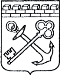 АДМИНИСТРАЦИЯ ЛЕНИНГРАДСКОЙ ОБЛАСТИКОМИТЕТ ПО СОХРАНЕНИЮ КУЛЬТУРНОГО НАСЛЕДИЯ ЛЕНИНГРАДСКОЙ ОБЛАСТИПРИКАЗ«___»____________2022 г.                                                         №___________________                                                                                                                    Санкт-ПетербургОб установлении предмета охраны объекта культурного наследия регионального значения «Братское захоронение советских воинов, погибших             в 1941-44 гг.», местонахождение: Ленинградская область, Волосовский район, деревня Большой Сабск, 103аВ соответствии со ст. 9.2, 20, 33 Федерального закона от 25 июня 2002 года                    № 73-ФЗ «Об объектах культурного наследия (памятниках истории и культуры) народов Российской Федерации», п. 2.1.1 Положения о комитете по сохранению культурного наследия Ленинградской области, утвержденного постановлением Правительства Ленинградской области от 24 декабря 2020 года № 850, Положением о едином государственном реестре объектов культурного наследия (памятников истории и культуры) народов Российской Федерации, утвержденным приказом Минкультуры России от 3 октября 2011 года № 954, приказываю:1. Установить предмет охраны объекта культурного наследия регионального значения «Братское захоронение советских воинов, погибших в 1941-44 гг.», местонахождение: Ленинградская область, Волосовский район, деревня Большой Сабск, 103а, принятого под государственную охрану решением Леноблисполкома  от 16.05.1988 № 189 «Об утверждении списка военно-исторических памятников              и памятных мест, подлежащих охране в Ленинградской области», согласно приложению к настоящему приказу.2. Комитету по сохранению культурного наследия Ленинградской области обеспечить:- внесение соответствующих сведений в Единый государственный реестр объектов культурного наследия (памятников истории и культуры) народов Российской Федерации;-  размещение настоящего приказа на сайте комитета по сохранению культурного наследия Ленинградской области в информационно-телекоммуникационной сети «Интернет».3. Настоящий приказ вступает в силу со дня его официального опубликования.4. Контроль за исполнением настоящего приказа оставляю за собой. Заместитель ПредседателяПравительства Ленинградской области – председатель комитета по сохранениюкультурного наследия                                                                                            В.О. ЦойПриложениек приказу комитетапо сохранению культурного наследияЛенинградской областиот «___» _____________2022 г.№ _________________________Предмет охраныобъекта культурного наследия регионального значения«Братское захоронение советских воинов, погибших в 1941-44 гг.», местонахождение: Ленинградская область, Волосовский район,                 деревня Большой Сабск, 103аПредмет охраны может быть уточнен в процессе историко-культурных                                     и реставрационных исследований, реставрационных работ.№п/пВиды предмета охраны Предмет охраныФотофиксация12341.Объемно-пространственное решение территории: местоположение: на западной окраине деревни Большой Сабск, на северном берегу реки Луга, к юго-востоку от пересечения дороги Санкт-Петербург – Осьмино                     и дороги в Большой Сабск, к северо-востоку от Дома культуры                     (д. Большой Сабск,                                   д. 103);объемно-пространственное и композиционное решение территории, представляющее собой прямоугольный участок с захоронениями, расположенными по периметру холма с обелиском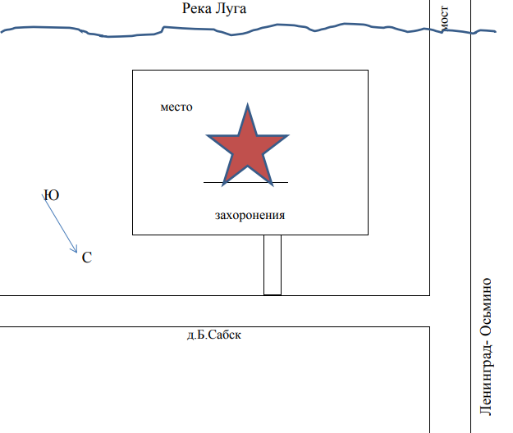 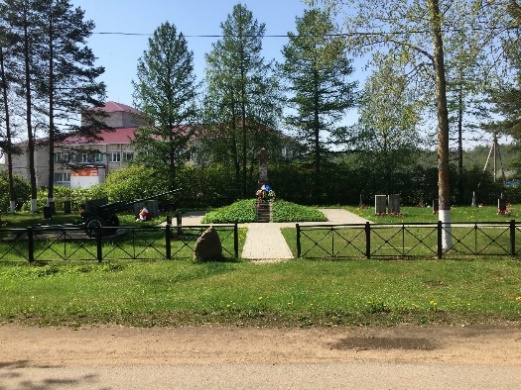 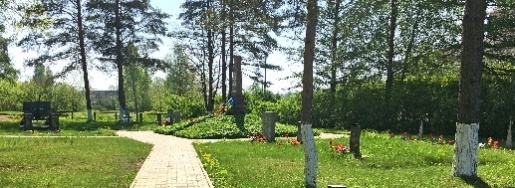 2.Объемно-пространственное решение:местоположение захоронений со стелами на территории объекта культурного наследия регионального значения «Мемориальный комплекс, на рубеже обороны Ленинграда                   в 1941 г.» по периметру холма                  с обелиском в центре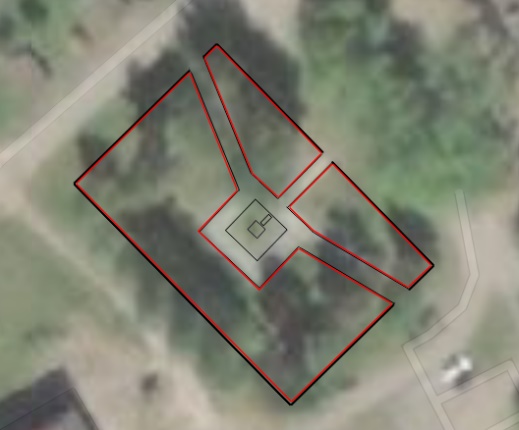 3.Архитектурно-художественное решение, материалы конструкций:габариты, конфигурация цоколей, стел (прямоугольные), материал (гранит);мемориальные надписи на стелах, техника исполнения (гравировка, окраска в белый цвет)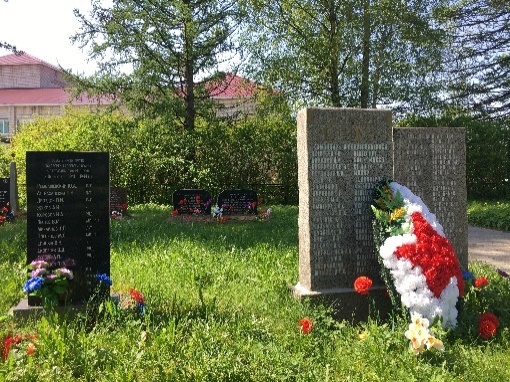 4.Мемориальные элементы памятник курсантам-авиаторам: часть винта самолета-истребителя              МИГ-3, установленного                         на прямоугольном постаменте; местоположение (в южной части мемориального комплекса);57-мм противотанковая пушка ЗИС-2, установленная на бетонном основании: местоположение (в юго-восточной части мемориального комплекса)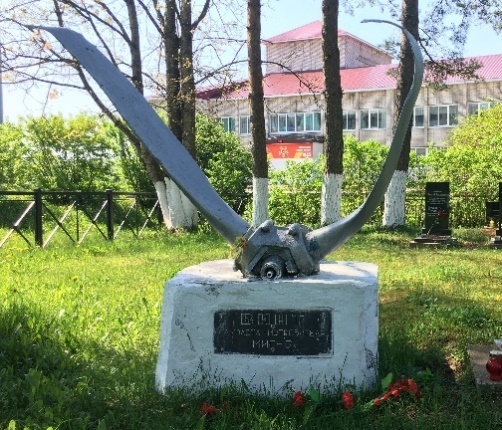 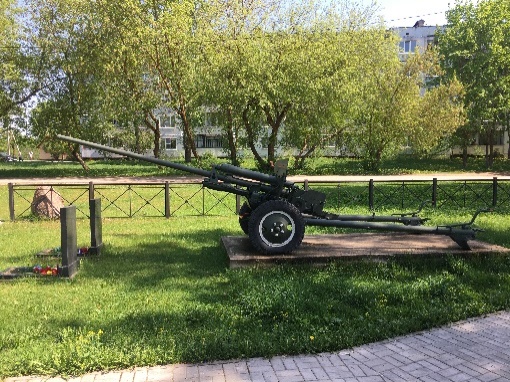 